ENTRY FORM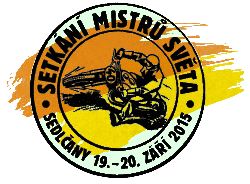 20.9 2015 Sedlčany CZEWORLD CHAMPIONS MEETINGSTATEMENT:„I have read and understand the actual regulations of World Champions Meeting in Sedlčany 2015 and I will ride at my own risk.“Entry form fill in by computer and send by mail setkani-mistru@email.cz or fill in by handwriting and send by fax or post mail.Data of the bike You are obliged to fill in and to demostrate these data at technical inspection
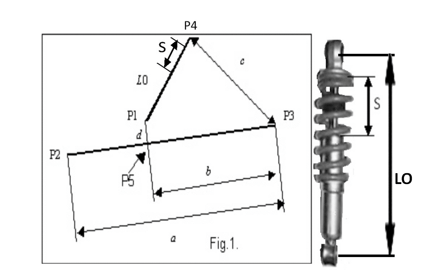 		Rear suspension max. 130 mmSurname1st nameStreet and numberZipcodeCityCountryDate of birthPhone numberFax numberEmail addressPersonal insuranceYes ClassBrand of bikeYear of construction 35+50+60+66+70+VeteranStart numberammbmmcmmdmmLommLmmRear suspensionmm